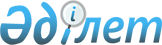 Байнассай ауылдық округі әкімінің 2008 жылғы 5 желтоқсандағы № 1 "Байнассай ауылдық округінің елді мекендерінің көшелеріне атау беру туралы" шешіміне өзгеріс енгізу туралыАқтөбе облысы Мәртөк ауданы Байнассай ауылдық округі әкімінің 2018 жылғы 19 қарашадағы № 2 шешімі. Ақтөбе облысы Әділет департаментінің Мәртөк аудандық Әділет басқармасында 2018 жылғы 11 желтоқсанда № 3-8-205 болып тіркелді
      Қазақстан Республикасының 2001 жылғы 23 қаңтардағы "Қазақстан Республикасындағы жергілікті мемлекеттік басқару және өзін-өзі басқару туралы" Заңының 35 бабына және Қазақстан Республикасының 2016 жылғы 6 сәуірдегі "Құқықтық актілер" туралы Заңының 50 бабына сәйкес, ауылдық округі әкімінің міндетін атқарушы ШЕШІМ ҚАБЫЛДАДЫ:
      1. Байнассай ауылдық округі әкімінің 2008 жылғы 5 желтоқсандағы № 1 "Байнассай ауылдық округінің елді мекендерінің көшелеріне атау беру туралы" (нормативтік құқықтық актілерді мемлекеттік тіркеу тізілімінде № 3-8-67 болып тіркелген, 2009 жылғы 7 қаңтардағы аудандық "Мәртөк тынысы" газетінде жарияланған) шешіміне келесідей өзгеріс енгізілсін:
      шешімнің кіріспесі келесідей жаңа редакцияда жазылсын: 
      "Қазақстан Республикасының 2001 жылғы 23 қаңтардағы "Қазақстан Республикасындағы жергілікті мемлекеттік басқару және өзін-өзі басқару туралы" Заңының 35 бабына, Қазақстан Республикасының 1993 жылғы 8 желтоқсандағы "Қазақстан Республикасының әкімшілік-аумақтық құрылысы туралы" Заңының 14 бабының 4) тармақшасына сәйкес, Байнассай ауылдық округі әкімінің міндетін атқарушы ШЕШІМ ҚАБЫЛДАДЫ:".
      2. Осы шешімнің орындалуын бақылауды өзіме қалдырамын.
      3. Осы шешім оның алғашқы ресми жарияланған күнінен кейін күнтізбелік он күн өткен соң қолданысқа енгізіледі.
					© 2012. Қазақстан Республикасы Әділет министрлігінің «Қазақстан Республикасының Заңнама және құқықтық ақпарат институты» ШЖҚ РМК
				
      Байнассай ауылдық округі 
әкімінің міндетін атқарушы 

М. Мынжасаров
